 : - cell. 335/7024783info@craldogane.it   - intercraldpa@virgilio.it www.craldogane.orgCorso Sebastopoli, 3 - 10134 TorinoIl sottoscritto Giuseppe Panzica, in qualità di R.L. presidente del Circolo, cral dogane titolare della card magazzini METRO, per i punti vendita allocati in Piemonte, Lombardia Veneto Liguria da delega al  sig/ra   ……………………………. …..……………………per gli acquisti nei punti vendita di competenza, validità 2019   per Il Direttivo Panzica Giuseppe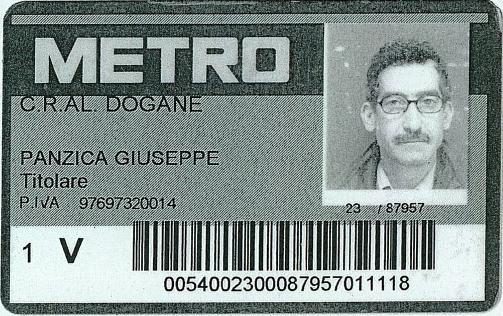 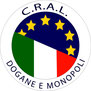 Cral AgenziaDogane e MonopoliC.F. 97697320014